Join the WAMS PTG to cheer on the Bravehearts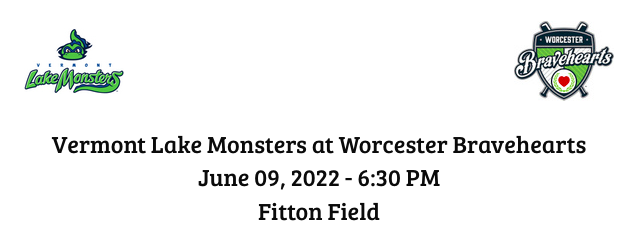 We have reserved seating – TICKETS ARE $9/EACHWith a special appearance by the Special Chorus singing the National Anthem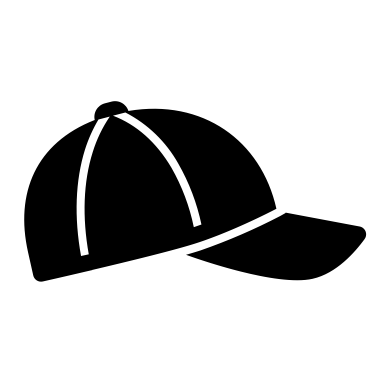 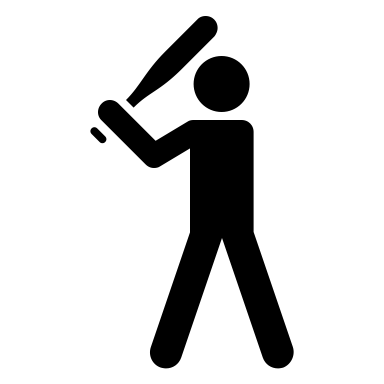 Please send below portion in with your payment BY JUNE 3rd Name: _____________________________________________________________Student(s) attending: _________________________________________________Number of tickets: __________Please send in cash or check made payable to the Worcester Arts Magnet PTGTickets will be at Will CallAny questions please contact Pamela Hatley (413) 668 - 4953